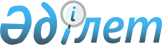 "2013 - 2015 жылдарға арналған республикалық бюджет туралы" Қазақстан Республикасының Заңын іске асыру туралы" Қазақстан Республикасы Үкіметінің 2012 жылғы 30 қарашадағы № 1520 қаулысына өзгерістер енгізу туралыҚазақстан Республикасы Үкіметінің 2013 жылғы 24 қыркүйектегі № 995 қаулысы      РҚАО-ның ескертпесі!

      Осы қаулы 2013 жылғы 1 қаңтардан бастап қолданысқа енгізіледі.

      Қазақстан Республикасының Үкіметі ҚАУЛЫ ЕТЕДІ:



      1. «2013 – 2015 жылдарға арналған республикалық бюджет туралы» Қазақстан Республикасының Заңын іске асыру туралы» Қазақстан Республикасы Үкіметінің 2012 жылғы 30 қарашадағы № 1520 қаулысына мынадай өзгерістер енгізілсін:



      көрсетілген қаулыға 1-қосымшада:



      4 «Білім беру» деген функционалдық топта:



      225 «Қазақстан Республикасы Білім және ғылым министрлігі» деген әкімші бойынша:



      005 «Білім және ғылым объектілерін салу және реконструкциялау» деген бағдарламада:



      мына:      «                                                                    »

      деген жол мынадай редакцияда жазылсын:      «                                                                   »;

      мына:      «                                                                    »

      деген жол мынадай редакцияда жазылсын:      «                                                                   »;

      мына:      «                                                                    »

      деген жол мынадай редакцияда жазылсын:      «                                                                   »;

      мына:      «                                                                    »

      деген жол мынадай редакцияда жазылсын:      «                                                                   »;

      мына:      «                                                                    »

      деген жол мынадай редакцияда жазылсын:      «                                                                   »;

      мына:      «                                                                    »

      деген жол мынадай редакцияда жазылсын:      «                                                                   »;

      мына:      «                                                                    »

      деген жол мынадай редакцияда жазылсын:      «                                                                   »;

      012 «Облыстық бюджеттерге, Астана және Алматы қалаларының бюджеттеріне білім беру объектілерін салуға және реконструкциялауға, Алматы облысының облыстық бюджетіне және Алматы қаласының бюджетіне білім беру объектілерінің сейсмотұрақтылығын күшейту үшін берілетін нысаналы даму трансферттерi» деген бюджеттік бағдарламада:



      мына:      «                                                                    »

      деген жол мынадай редакцияда жазылсын:      «                                                                   »;

      мына:      «                                                                    »

      деген жол мынадай редакцияда жазылсын:      «                                                                   »;

      мына:      «                                                                    »

      деген жол мынадай редакцияда жазылсын:      «                                                                   ».

      2. Осы қаулы 2013 жылғы 1 қаңтардан бастап қолданысқа енгізіледі.      Қазақстан Республикасының

      Премьер-Министрі                                     С. Ахметов
					© 2012. Қазақстан Республикасы Әділет министрлігінің «Қазақстан Республикасының Заңнама және құқықтық ақпарат институты» ШЖҚ РМК
				Ақмола облысы Көкшетау қаласы Ақан сері көшесі, 24 бойында Ш. Уәлиханов атындағы Көкшетау мемлекеттік университетінің 310 орындық жатақханасының құрылысы285 173Ақмола облысы Көкшетау қаласы Ақан сері көшесі, 24 бойында Ш. Уәлиханов атындағы Көкшетау мемлекеттік университетінің 310 орындық жатақханасының құрылысы280 072Шығыс Қазақстан облысы Өскемен қаласында Д. Серікбаев атындағы Шығыс Қазақстан мемлекеттік техникалық университетінің студенттік қалашық ауданында студенттер мен аспиранттар үшін 500 орындық жатақхана құрылысы489 768Шығыс Қазақстан облысы Өскемен қаласында Д. Серікбаев атындағы Шығыс Қазақстан мемлекеттік техникалық университетінің студенттік қалашық ауданында студенттер мен аспиранттар үшін 500 орындық жатақхана құрылысы439 768822 орынға арналған Қарағанды мемлекеттік техникалық университеті жатақханасының құрылысы918 538822 орынға арналған Қарағанды мемлекеттік техникалық университеті жатақханасының құрылысы785 163Қызылорда қаласы Абай даңғылында орналасқан Қорқыт Ата атындағы Қызылорда мемлекеттік университетінің № 5 студенттік жатақханасының 400 орындық құрылысы444 447Қызылорда қаласы Абай даңғылында орналасқан Қорқыт Ата атындағы Қызылорда мемлекеттік университетінің № 5 студенттік жатақханасының 400 орындық құрылысы435 599Оңтүстік Қазақстан облысы Шымкент қаласында 700 орындық өндіріс саласына арналған техникалық және қызмет көрсету еңбегі кадрларын даярлау және қайта даярлау бойынша өңіраралық кәсіби орталық құрылысы1 592 270Оңтүстік Қазақстан облысы Шымкент қаласында 700 орындық өндіріс саласына арналған техникалық және қызмет көрсету еңбегі кадрларын даярлау және қайта даярлау бойынша өңіраралық кәсіби орталық құрылысы292 270Шымкент қаласында № 2 студенттік жатақхана мен № 9 оқу корпусының меншікті аумағында 588 орындық М. Әуезов атындағы Оңтүстік Қазақстан мемлекеттік университеті жатақханасының құрылысы840 156Шымкент қаласында № 2 студенттік жатақхана мен № 9 оқу корпусының меншікті аумағында 588 орындық М. Әуезов атындағы Оңтүстік Қазақстан мемлекеттік университеті жатақханасының құрылысы337 156Қазақстан Республикасының Ұлттық биотехнология орталығы890 358Қазақстан Республикасының Ұлттық биотехнология орталығы2 890 682Ақмола облысы2 591 781338 388939 636Ақмола облысы2 816 952338 388939 636Алматы облысы3 765 6328 619 0718 639 209Алматы облысы4 878 5478 619 0718 639 209Маңғыстау облысы7 257 7145 013 0878 138 994Маңғыстау облысы5 919 6285 013 0878 138 994